OPD+APS Application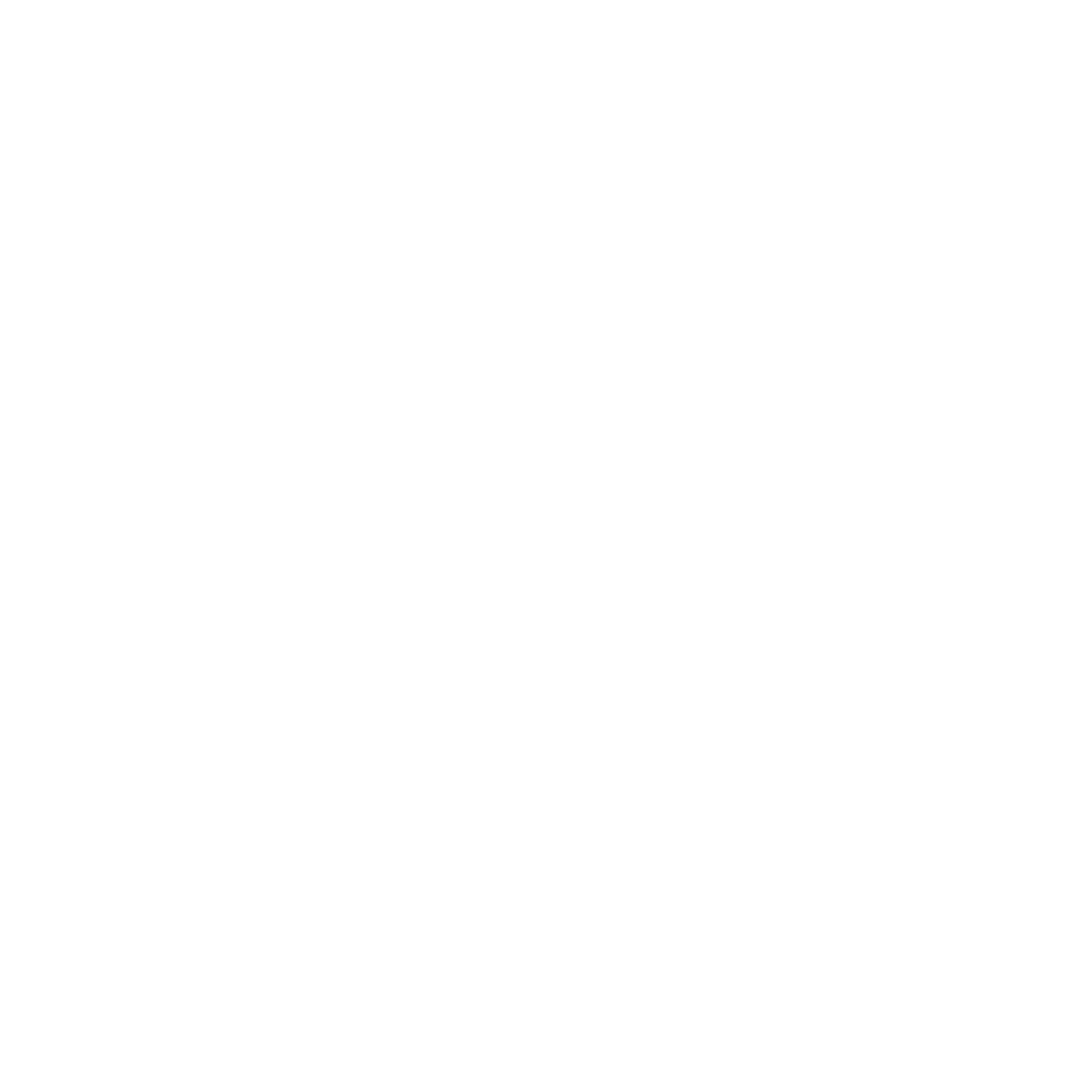 Criminal Justice Professional FraternityName: Email:Cell Phone:Major/Minor:GPA:Year:	School Address:Are you on any academic or social probation?	    YES/NO Please respond to the following (no more than 200 words total):Where are you from originally? What’s one interesting fact about you?Why are you interested in joining OPD+APS?What do you believe you can contribute to OPD+APS?